     MATEŘSKÁ ŠKOLA OLOMOUC, HELSINSKÁ 11, PŘÍSPĚVKOVÁ ORGANIZACE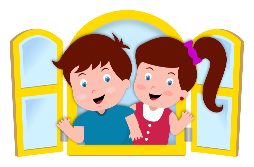       tel: 585 750 108, mobil 774 7026 047 e–mail: mshelsinskaol@seznam.cz, IČO: 61989916Doručeno dne:							Registrační číslo:………... …………..Číslo jednací:     MŠHŘ/……………..Spis. Zn. ………………..……………Počet listů/ příloh:……………………   Žádost o přijetí dítěte k předškolnímu vzdělávání Podle ustanovení § 34 zákona č. 561/2004 Sb. o předškolním, základním, středním, vyšším odborném a jiném vzdělávání (Školský zákon) žádám o přijetí mého dítěte k předškolnímu vzdělávání do Mateřské školy Olomouc, Helsinská 11, příspěvkové organizace od školního roku 2022/2023:Jméno, příjmení dítěte  _______________________________ datum nar. _____________Trvalé bydliště  _____________________________________________________________    v místě poskytovaného vzdělávání (mateřská škola má 2 budovy, vyberte jednu možnost, kterou preferujete nebo určete pořadí ( 1., 2.)):MŠ Helsinská 11, OlomoucMŠ Čapka Choda 12, OlomoucŽadatel - zákonní zástupci dítěte:Zákonní zástupci se dohodli, že záležitosti tohoto správního řízení vyřizuje zákonný zástupce:Jméno a příjmení:___________________________________datum narození__________________Trvalé bydliště:____________________________________________________________________ Adresa pro doručování písemností:_____________________________________________________e-mail________________________________________________ telefon______________________Zákonný zástupce - Pěstoun/ka (v případě pěstounské péče nutné doložit kopii rozhodnutí soudu)Jméno a příjmení:___________________________________datum narození__________________Trvalé bydliště:____________________________________________________________________ Adresa pro doručování písemnostít:_____________________________________________________e-mail________________________________________________ telefon______________________Další informace: údaje potřebné pro účely nastavení vhodných podpůrných opatření pro budoucí dítě mateřské školy - speciální vzdělávací potřeby dítěte, zdravotní způsobilost ke vzdělávání a o zdravotních obtížích, které by mohly mít vliv na průběh předškolního vzdělávání; tyto další informace nemají vliv na rozhodnutí ředitele o přijetí/nepřijetí (*)______________________________________________________________________________________________________________________________________________________________________________________________________________________________________________________Starší sourozenec, který bude pokračovat ve šk. roce 2022/2023 v docházce do MŠANO      -       NEŽádáme o individuální vzdělávání	                                                  ANO       -       NEOdklad školní docházkyANO       -       NEPřílohy /podtrhněte ty, které dokládáte/Povinná příloha (nedílná součást žádosti): - potvrzení praktického lékaře o očkování  - kopie rodného listu - kopie rozhodnutí ZŠ o odkladu povinné školní docházky - Žádost o individuální vzděláváníOznámení o zahájení správního řízení (nedílná součást žádosti)Přílohy u dítěte se speciálně vzdělávacími potřebami a u dítěte se zdravotním omezením:- Doporučení příslušného školského poradenského zařízení- Doporučení lékařeProhlášení v případě rozvedených zákonných zástupcůProhlašuji, že druhý zákonný zástupce:Jeho jméno a příjmení: _______________________________________________________jeho bydliště včetně PSČ: _____________________________________________________Jeho telefon: __________________Jeho e-mail: ___________________________________je o této žádosti o přijetí k předškolnímu vzdělávání informován a souhlasínení o této žádosti informovánStvrzuji svým podpisem, že jsem zákonným zástupcem dítěte a potvrzuji pravdivost výše uvedených údajů. Jsem si vědom/a/, že uvedením nepravdivých údajů do této žádosti může mít za následek zrušení rozhodnutí o přijetí dítěte k předškolnímu vzdělávání. Souhlasím s vedením osobních údajů dítěte uvedené v tomto formuláři jako nepovinný údaj (*) pro potřeby školy ve smyslu zákona č. 561/2004 Sb. a GDPR (ochrana osobních údajů) e beru na vědomí, že budou v případě nepřijetí dítěte ani v rámci autoremedury skartovány. Kopie rodného listu a očkovacího průkazu budou skartovány ihned po skončení správního řízení.V Olomouci dne:				 Podpis zákonného zástupcePříloha č. 2 - nedílní součást Žádosti o přijetí k PVOZNÁMENÍ   O ZAHÁJENÍ SPRÁVNÍHO ŘÍZENÍ a o možnosti vyjádřit se k podkladům pro vydání rozhodnutí  a o přidělení registračního číslaŘeditelka Mateřské školy Olomouc, Helsinská 11, příspěvkové organizace jako příslušný správní orgán podle § 165 odst. 2 písm. g) zákona č. 561/2004 Sb., o předškolním, základním, středním, vyšším odborném a jiném vzdělávání (školský zákon) v platném znění oznamuje podle § 46 odst. 1 zákona č. 500/2004 Sb., správní řád, v platném znění, že podáním žádosti o předškolní vzdělávání zahajuje správní řízení podle §34 odst. 3 zákona č. 561/2004 Sb., o předškolním, základním, středním, vyšším odborném a jiném vzdělávání (školský zákon), v platném znění. Účastníci řízení, resp. jejich zákonní zástupci mají dle § 36 zákona č. 500/2004 Sb., správní řád, v platném znění, možnost navrhovat důkazy a činit jiné návrhy, vyjádřit v řízení své stanovisko, vyjádřit se k podkladům rozhodnutí, nahlížet do spisu dne 17.5.2022 od 8:00 – 14:00, a to v ředitelně Mateřské školy Olomouc Helsinská 11, příspěvkové organizace. V případě, že zákonní zástupci budou dokládat nějaké další skutečnosti, či budou chtít nahlížet do spisu, jsou povinni vzhledem k epidemiologicky závažným opatřením se dopředu dohodnout na přesné hodině.Upozornění: Účastník řízení nebo jeho zástupce je povinen předložit na výzvu oprávněné úřední osoby průkaz totožnosti!Svým podpisem potvrzuji, že jsem byl poučen a svých právech ve správním řízení, ve smyslu příslušných ustanovení zákona č. 500/2004 Sb., o správním řízení (Správní řád) v platném znění, o formě přidělení registračního čísla a povinnosti potvrdit přijetí registračního čísla a dále že jsem se seznámil s kritérii pro přijetí dětí do mateřské školy, které byly vyvěšeny na webových stránkách školy a ve vstupních prostorách školy.Přidělení registračního číslaRozhodnutí o přijetí či nepřijetí bude oznámeno zveřejněním seznamu přijatých dětí na přístupném místě, tj. vstupní dveře budov škol, webové stránky školy. Děti zde budou vedeny pod registračními čísly. Registrační číslo bude zákonnému zástupci oznámeno prostřednictvím uvedeného e-mailu, popř. formou SMS. Zákonný zástupce je povinen potvrdit přijetí registračního čísla! zpětnou reakcí na e-mail nebo SMS.Jméno a příjmení zákonného zástupce________________________________________Podpis_____________________________________Zákonný zástupce              Matka                   OtecJméno, příjmení, titulTelefonní číslo – mobil(telefon pro přijetí SMS)Korespondenční adresa pro doručování písemnostíE- mail (*)